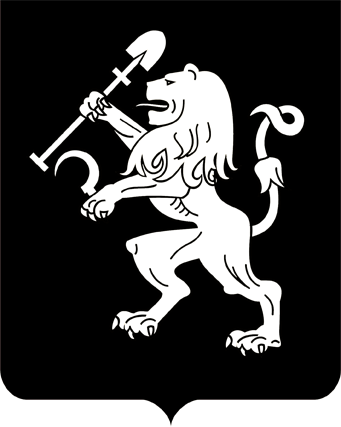 АДМИНИСТРАЦИЯ ГОРОДА КРАСНОЯРСКАПОСТАНОВЛЕНИЕОб утверждении тарифов (цен) на платные услуги (работы), оказываемые муниципальным бюджетным учреждением«Центр психолого-педагогической, медицинской и социальной помощи № 5 «Сознание»На основании решения городской комиссии по рассмотрению               тарифов (цен) (протокол от 06.12.2019 № 37), в соответствии со стать- ей 101 Федерального закона от 29.12.2012 № 273-ФЗ «Об образова-        нии в Российской Федерации», статьей 17 Федерального закона                      от 06.10.2003 № 131-ФЗ «Об общих принципах организации местного самоуправления в Российской Федерации», решением Красноярского городского Совета от 22.12.2006 № 12-263 «О порядке установления    тарифов (цен) на услуги (работы) муниципальных предприятий                     и учреждений», руководствуясь статьями 41, 58, 59, 66 Устава города Красноярска, ПОСТАНОВЛЯЮ:1. Утвердить тарифы (цены) на платные услуги (работы), оказы-ваемые муниципальным бюджетным учреждением «Центр психолого-педагогической, медицинской и социальной помощи № 5 «Сознание», согласно приложению.2. Настоящее постановление опубликовать в газете «Городские новости» и разместить на официальном сайте администрации города.3. Постановление вступает в силу со дня его официального опубликования.Глава города                                                                                 С.В. ЕреминПриложениек постановлениюадминистрации городаот_____________№_________ТАРИФЫ (ЦЕНЫ)на платные услуги (работы), оказываемые муниципальным бюджетным учреждением «Центр психолого-педагогической, медицинской и социальной помощи № 5 «Сознание»*Под часом понимается продолжительность занятий в соответствии           с рекомендуемыми режимами занятий, предусмотренными государствен-ными санитарными правилами и нормативами для образовательных               учреждений соответствующих типов и видов.18.02.2020№ 108№ п/пНаименование услуги (работы)Количество человек в группеТариф,руб./чел./час.*1Услуги психолога1250,002Услуги логопеда 1400,003Услуги дефектолога1400,004Репетиторство 1400,005Развивающие занятия6100,006Шахматы4150,007Художественная студия6100,00